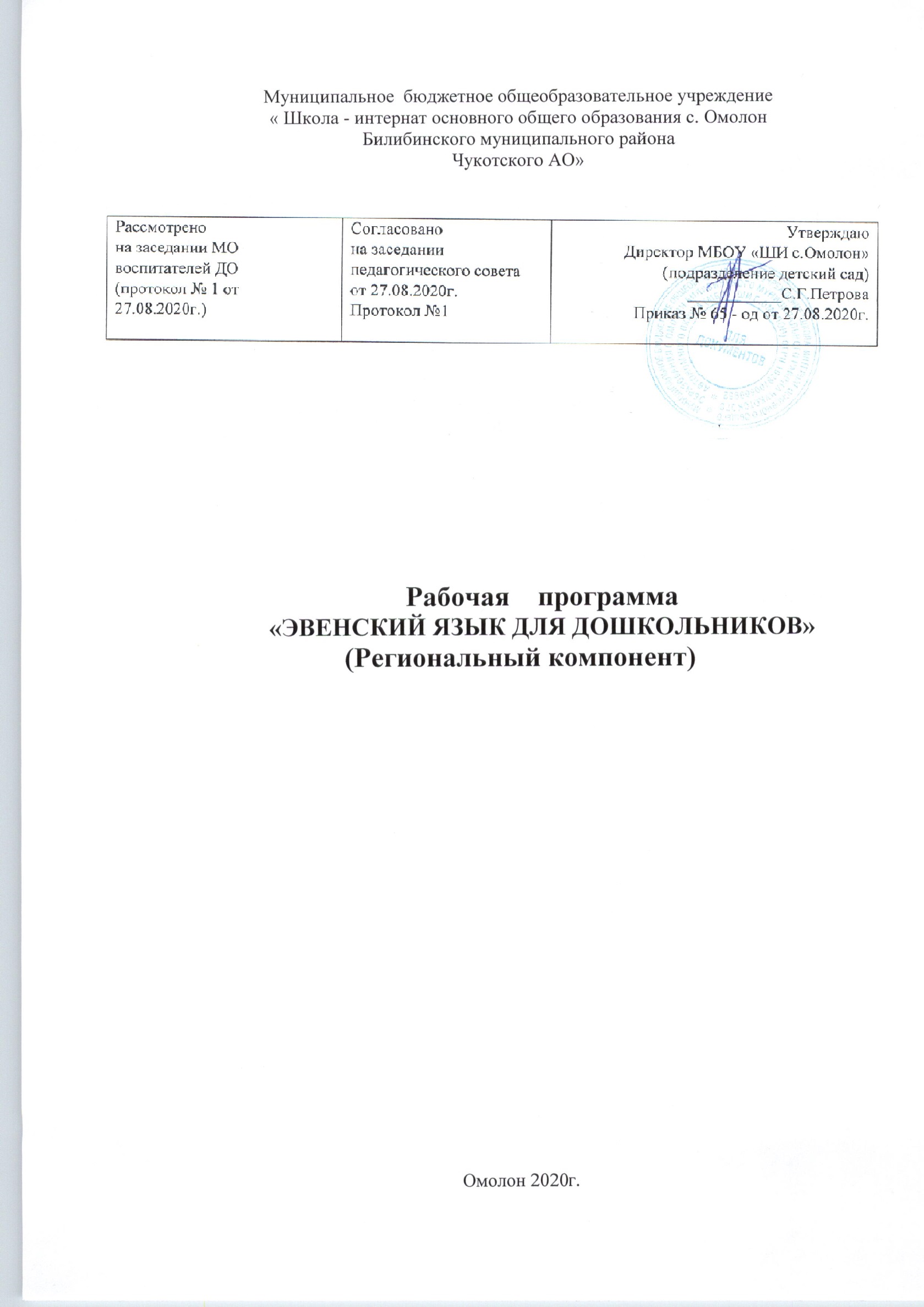 ПОЯСНИТЕЛЬНАЯ ЗАПИСКАВ дошкольном возрасте уделяется особое внимание формированию у детей начал национального самосознания, уважительного и доброжелательного отношения к людям всех национальностей, интереса к национальной культуре и языку. Большую роль в формировании этнокультурной идентификации личности ребенка играет обучение родному языку, ознакомление с обычаями и традициями народа. Родной язык главный компонент национальной культуры является проводником устного народного творчества.Основными целями занятий по родному языку являются:Развитие речевых и познавательных способностей ребенка, опираясь на речевой опыт в родном языке.Формирование личности через приобщение к культуре и быту народа.Развитие творческой личности.Формы организации деятельности:Речевые и фонетические разминкиИгры, ролевые игры.Рисование, лепка, конструирование(развитие мелкой моторики рук)При планировании занятий по родному языку предусмотрена интеграция во все образовательные области:1.Ознакомление с природой - знакомство с животным и растительным миром, с народными приметами, беседы, наблюдения за погодой,Изобразительная деятельность - беседа об орнаментах, украшениях национальной одежды.Ручной труд - аппликация из бумаги, плетение из бисера, знакомство с вышивкой.Музыкальная деятельность - знакомство с песенным и танцевальным искусством народов Чукотки, для этого использовались аудио и видео записи.Физическая культура- национальные подвижные игры, спортивные праздникиОзнакомление с художественной литературой - чтение произведений эвенских и чукотских писателей, поэтов, рассказов о северной природе, знакомство с пословицами и поговорками, сказками эвенского народа.Для успешного овладения родным языком, главное -создание ситуаций и естественной среды для общения с детьми на родном языке и обязательно, в игровой форме. С помощью игры (подвижной, дидактической, сюжетно -ролевой) дети легче усваивают, запоминают, развивается диалогическая речь.ЦЕЛЬ ПРОГРАММЫОвладение дошкольниками определенного уровня знания эвенского (родного) языка, языкового материала, развитие и воспитание гармоничной личности.ЗАДАЧИ ПРОГРАММЫОбразовательные:Ознакомить детей с эвенской речью и родной культурой;Сформировать умения устного общения с носителями эвенского языка в доступных дошкольникам пределах;Сформировать умения понимать несложные команды учителя и реагировать на ряд элементарных вопросов, ввести в речь воспитанников элементарные языковые конструкции;Ознакомить воспитанников с детским фольклором народов севера и доступными образцами художественной литературы на эвенском языке;Учить преодолевать психологических барьеров в использовании эвенского языка как средства общения;Развивающие:Развивать определенные речевые умения и навыки;Развивать внимания, памяти, мышления, воображения;Развивать творческие способности и фантазию.Воспитательные:Воспитывать активность, дисциплинированность и наблюдательность;Способствовать формированию взаимоуважения, самоуважения;Воспитывать любовь к родному языку;Воспитывать и развивать личность реёнка посредством приобщения к родной культуре с помощью детского фольклора.Данная программа помогает добиться определенного уровня владения языковым материалом, что должно позволить ребенку при минимуме средств, предполагая последующее нарастание языковых единиц в словарном запасе ребенка, использовать их ситуативно и осмысленно.В программе используются такие формы занятий как:- систематические занятия, сопровождаемые речью на эвенском языке, с перерывом для подвижных игр и временем для рисования, тематически связанного с уроком;-занятия-беседы;-специальные занятия - уроки разучивания песен и стихотворений на эвенском языке;Тематическое содержание программы состоит из хорошо знакомых и легко выучиваемых тем: моя семья и я, домашние и дикие животные, игрушки, одежда, цвета, времена года и так далее.Принципы работы на занятиях кружка эвенского языка:обязательное использование различных средств поощрения;системное введение лексики: первое занятие - 3 слова; второе занятие - закрепление; последующие занятия - активизация с использованием речевых конструкций + 3-4 новых слова;учет кратковременной памяти детей на данном этапе развития,системное возвращение к ранее пройденному материалу и включение его в последующие занятия;обучение полным речевым структурам, что способствует развитию навыков говорения;развитие быстроты реакции на команды и вопросы воспитателя.Виды работы с детьми:Работа наД произношением.а)	фонетическая сказкаб)	скороговоркив)	рифмовкиРабота с игрушкой.а)	диалог с игрушкойб)	описание игрушкиРабота с картинкой.а)	описание картинкиб)	игра “Что исчезло”в)	“Найди картинку”г)	рассказ по картинкеРазучивание стихов.а) конкурс стиховРазучивание песенок.ПоДвижные игры.Спокойные игры.Творческие игры.ВоспроизвеДение ситуативных Диалогов.Изучение букв.Изучение цифр.Организация работы в группе:На занятиях дети сидят полукругом, как можно ближе к воспитателю, что помогает им хорошо видеть и слышать педагога и создает теплый психологический климат, а также позволяет быстро менять виды деятельности.Примерный план занятия:Организационный момент. Приветствие;Фонетическая зарядка;Речевая разминка с использованием дидактических игр;Основная часть;5.Заключение.При выборе тематики, лексико-грамматических конструкций учитываются уровень развития детей, их мотивация и интересы, а также соотнесенность с учебными планами по развитию познавательных способностей и речи на русском языке в детском саду.Прогнозируемые результаты обучения:За год обучения учащиеся должны знать и практически владеть:адекватным произношением и различать на слух все звуки эвенского языка, интонацией основных типов предложений.Учащиеся должны уметь:понимать инструкцию учителя по выполнению творческих заданий;воспринимать короткие высказывания на слух;поддержать диалог этикетного характера, а также поддержать диалог и общаться на бытовые темы (семья, покупки, праздники, счет предметов и их цвет).Учащиеся приобретают следующие социокультурные знания:названия народа, язык которого изучают;знание традиций, обычаев и праздников страны изучаемого языка;знание имен некоторых литературных героев детских произведений;знание сюжета некоторых популярных авторских и народных сказок;умение воспроизводить небольшие простые изученные произведения детского фольклора (стихи, песни, игры) на чукотском языке.Перспективный план обучения детей дошкольного возраста эвенскому языкуСентябрьЗанятия:Беседа об эвенах, их культуре, образе жизни, языке. Словарные слова: дорова, кунал.Школа.Знания приносят пользу человеку. Словарные слова: хупкучимне, кунал, асаткан. Цель: уточнить знания детей о школе, дать представления о значении образования в жизни человека.3.беседа» как я провел лето». Цель: учить составлять рассказ, передавая впечатления о лете, побуждать связно и последовательно излагать события.Как мы играем в детском саду. Сл. слова: Эвикал, эвидде кунал.Цель: закреплять умение отражать в рисунках впечатления от окружающей жизни.Летом в лесу. Словарные слова: олики, хякита. Цель:продолжать учить детей поддерживать беседу, составлять описательные рассказы по картине.Дикие животные нашего края- накат, хуличан, гиркари, олики. Цель: обобщить представление о диких животных, живущих в нашем краю.Дикие животные нашего края- накат, хуличан, мунрукан. Цель: продолжать формировать представление о диких животных. Уточнить знания о внешнем виде.Летом в тундре. Составление рассказа о труде оленеводов. Словарные слова: маут, оран, дю. Цель: познакомить с трудом оленеводов, воспитывать уважение к труду оленеводов.Составление рассказа по картине «Охота». Сл. Слова: бэй, нин, мэринтэ, Цель: учить составлять рассказ по картине, при описании указывать время и место действия.Составление рассказа по картине »К нам в тундру прилетел вертолет.» Сл слова: оран, турки, нин, бэил. Цель: учить составлять связный последовательный рассказ об увиденном.Совместная деятельность:Рисование» летом в тундре». Словарные слова: оран, кунал, нелтын, окат. Цель: учить отражать в рисунке впечатления, полученные летом.Как мы играли летом в тундре. Подвижная игра»олени и волк».Цель: развивать внимание, быстроту реакции.Игры детей летом в тундре. Подвижная игра « сова и куропатки». Бег с палкой. Словарные слова: оран, маут. Цель: развивать внимание, ловкость, быстроту.Игры детей в тундре Олени и волк». Цель: развивать внимание, быстроту.Рисование. Яранга- жилище эвенов. Цель: познакомить с ярангой- переносное жилище эвенов .ОктябрьЗанятия:Беседа по картине «строительство» Цель: учить составлять сюжетный рассказ по картине, придумывать продолжение сюжета.2.беседа по картине « В аэропорту».Цель: упражнять в составлении сюжетного рассказа по картине, используя свои знания.Рыбалка. Сл. слова: рыбак, олра. Цель: познакомить с трудом рыбаков в море, продолжать учить составлять рассказ по картине.Моя семья.Слова: ама, асаткан. Цель: закрепить представление о семье. О родственных отношениях, воспитывать внимательное отношение к членам семьи.Я и моя семья. Сл. слова: эння, ама, ата, этэ, экэн, акан. Цель: закреплять представление о семье, учить рассказывать о членах своей семьи.Беседа по картине»Как мы собирали осенью грибы и ягоды».Цель: учить составлять связный короткий рассказ о впечатлениях из личного опыта. Сл. слова :дэвиннит, тэвтэ, онаки.Рисование «Как мы собирали ягоды и грибы». Названия ягод-хемтэчэн, иннамта, умтачан, гит. Цель: уточнить представления о ягодах, их вкусовых качествах.8.Олень- домашнее животное. Слова: ал, мола, маут. Цель: уточнить знание о внешнем виде, роли в хозяйстве, заботе о них человека.9.Закрепление пройденного.Сл.слова:мо-мол,ал, олра, адыл. Цель:учить составлять короткий рассказ об увиденном.Мой папа-рыбак. Составление рассказа по картине. Сл.слова:мА, ман, мола, олра, моми. Цель: закрепить знания о труде рыбаков,активизировать в речи детей предложения со словами ама, мо,мола, нам.Р исование «На берегу моря». Сл.слова: моми, олра, нам, дел, омнэти.Рисование»Осень» Сл.слова: удан, манун, уман. Цель: учить рассказывать о своих осенних впечатлениях и отображать их в рисунке.Составление рассказа на тему » Мы кочуем в тундре».Цель: Учить рассказывать о своих впечатлениях, отбирать интересное содержание.Рассказывание из личного опыта »Как лечат оленей». Сл. слова: орар, оран, он, алун, алур. Амму орам алун. Цель: учить рассказывать о своих впечатлениях.Как мы играли в тундре. Слова: манрун, намран. Цель: упражнять в составлении описания игры.16.Чтение чукотских сказок «кудрявая девочка», «сбежавший объедок».Цель: учить внимательно слушать сказку, понимать поступки героев, высказывать свое отношение к ним.Разукрашивание узором рукавиц. Слова: авын, тэти, кукатан. Цель: Познакомить с вышивкой национальной одеждыИгры народов севера. «Отбивка оленей». Цель: развивать ловкость, быстроту19.Зимние забавы детей. Как мы лепили снеговика. Слова: эрун, элэ, эррэн. Рома эрум эмун. Цель: побуждать при описании событий использовать эвенские слова.НоябрьЗанятия.Рисование.Зимние забавы. Катание на лыжах.Слова: элэ, эмрэ, Цель: продолжать учить составлять рассказ о своих впечатлениях.Составление рассказа по картине. Слова: иманра, иманалран. Эмни,или. Цель: учить составлять рассказ по картине, используя имеющиеся знания эвенских слов,Работа по картине. Цель: упражнять в произнесении фраз на эвенском языке.Беседа «Как я помогаю папе».Слова со звуком Н. Цель: упражнять в произнесении звука Н.5.Описа тельный рассказ по картине «Баран».Слова со звуком Н.Слова: анан, инэн, нонан. Ама эр анан. Цель: учить составлять рассказ, используя, имеющиеся знания о диких животных.6.Описательный рассказ «белка»Слова со звукомК-нэлик, нэмкун,онаки, умэки. Цель: учить составлять рассказ. Используя. Имеющиеся знания о диких животных.Лабаз. Слова со звуком К. Цель: обьяснить. Что такое лабаз, его назначение, упражнять в произношении фраз на эвенском языке.8.Описательный рассказ по картине» медведь».Слова со звуком Т.Чтение сказки «черный и белый». И.Истомин. Цель:учить составлять рассказ по картине, при описании указывать время и место действия.Слова со звуком Т-турки, туркикан, ата, этэ. Чтение и перевод текста. Цель: познакомить с новыми словами, побуждать переводить текст.Беседа по картине «Дети собирают ягоды». Цель: упражнять в произнесении фраз и слов со звуком В-тэвтэ, авлан,11.Заготовка дров в тундре. Составление рассказа по картине. Слова: гар, гор, гургэ. Чтение и перевод текста. Цель: учить составлять рассказ на тему, предложенную воспитателем.12.Чтение эскимосских сказок «Как звери и птицы достали солнце», «песец и волк». Цель: познакомить с устным народным творчеством народов Чукотки.Рисование грибов -дэвиннит. Слова со звуком Д- даран, удан, докал, дон. Перевод текста. Цель: упражнять в составлении сюжетного рассказа по картине, используя личный опыт.Бабочки-докал. Слова:дэт, дэтлэ, далилан дон. Докал доли. Ни докалу иттэн. Разукрашивание бабочек.Цель:познакомить со словами со звуком д, учить понимать предложения с этими словами.Слова со звуком Б- болани, бокат, габар, тобар, абал. Перевод текста. Рисование стланика с орешками. Цель: познакомить со словами со звуком Б, учить составлять предложения по картине.16.Закрепление пройденного.Чтение и перевод текста» Эвиддэ» Слова: мо бэикэн, бэбэ, би. Цель: учить составлять предложение по картине, называть по эвенски игрушки.Птицы.Слова:кэкучэн,тураки,эрбэч.Цель: познакомить с птицами, обитающими в наших краях, их названиями на эвенском языкеСлова со звуком Ч- чамак, чэм, чивкачан, урэкчэн. Цель:учить читать слова с буквой ч, понимать предложения.Слова со звуком П- пэктэрэвун, арчапки, дэпки. Клички животных. Цель: учить понимать текст на эвенском, рассказывать о своих впечатлениях.Повторение пройденного. Дид. Игра «вставь пропущенную букву», «это что».Цель: закрепить пройденный материал.Декабрь.1.Описательный рассказ по картине»Лиса». Слова со звуком Х- хуличан, хи, хулун, хинуки. Цель: учить составлять рассказ по картине, используя имеющиеся знания о диких животныхПовторение пройденного. Слова со звуком Х. Чтение и перевод текста. Цель: познакомить с новыми словами со звуком Х - хотаран, хорран, хулдан , понимать предложения с этими словами.Слова со звуком О -омнети, окэнэ,тонэр.чтение и перевод текста. Цель: познакомить со звуком О, словами со звуком О, понимать предложения с этими словами.4.Закрепление пройденного. Слова со звуком О-холилэн,конкэвки, тонэр, .чтение и перевод текста « На озере».Цель:учить понимать предложения в тексте, познакомить с новыми словами со звуком О.Слова со звуком С-бис, кунал илэ бис, кунал москвала бис. Цель: учить читать и переводить текст.Повторение пройденного.Лесотундра, название грибов, ягод, растений, животных. Цель: повторить названия растений, ягод, грибов, нарисовать тундру.Слова с ь-инэнь, эрунь, халгань, бадунь. Составление рассказа по картине»зимой», чтение и перевод текста. Цель:учить составлять рассказ по картине, используя личный опыт.Мой папа -тракторист. Слова с ь-бэлнэдь.Рисование»Я помогаю папе» Цель:учить рассказывать о труде родителей, отражать это в рисункахПодвижные игры» Олени и волк», Цель: развивать ловкость, быстроту.10.Чтение эвенской сказки «Тураки, хуличан-да». Цель: учить внимательно слушать сказку, понимать содержание и отвечать на вопросы по тексту.Слова со звуком Ы- дыликэн, ады,гадын. Рассказ по картине»Дети помогают на сенокосе».Цель: познакомить со словами со звуком ы, учить составлять рассказ по картине, используя эвенские слова.12.Одежда - ой-оил.Слова со звуком Й- бэй, ай,ой. Название одежды на эвенском-коптэ, юпкэ, чарапан. Рисование-нарисуй свою одежду. Цель: познакомить с названиями одежды на эвенском, понимать предложения на эвенском- Лена ои аич нэли.В магазине игрушек. Слова- гуйматта, гуймагар, гадытан.Цель:составить рассказ по картине, используя личный опыт.Слова со звуком Я- ясал, ясамалран.Чтение и перевод текста» Яков ясамалран». Цель: познакомить с новыми словами-ясал,ясаллон,ясамалран.бэгдэчимнэ. бэгдэчилрэн.Рисование» Мы играем в детском саду».Слова-хоя, ялра,эвинмэй, эвиддэ.Цель: познакомить с новыми словами, учить отражать в рисунках свои впечатления.Повторение пройденного.Беседа о погоде- иррочин инэн. Эрэв инэну ай. Толлэ хуннэ. Уднан. Слова- нелтын,нянин. Тогэчир. Цель:учить поддерживать беседу о погоде,Отвечать на вопросы по картинеБеседа о погоде.Слова- тогэчир, нянин, чулбаня.Ок нелтын хевэттэн. Нелтын бадикар хевэттэн. Цель: учить поддерживать беседу о погоде, отвечать на вопросы.Времена года-нэлкэни,дюгани, монтэлсэ, болани, тугэни. Цель: познакомить с названиями времен года на эвенском языке,учить определять по существенным признакам времена года. Составлять рассказы из личного опыта.Подвижные игры»Сова и куропатки». Цель: развивать внимание, ловкость, быстроту.20.Эвенская национальная одежда.Слова-тэти, авун, унты,кукатан. Цель:познакомить с национальной одеждой эвенов, названиями одежды21.эвенская национальная одежда. Слова- тэти,кукатан, унты, хаир. Цель: продолжать знакомить с эвенской национальной одеждой.22.Чтение рассказов С. Олефира «Декабрь», «Друзья-недруги».Цель : Учить отвечать на вопросы по содержанию, правильно передавать последовательность событий.Январь.Слушание эвенских сказок»Мэргэч тураки» Цель:учить внимательно слушать сказки на эвенском языке, понимать действия героев.Сказки народов Чукотки. Эскимоские сказки «Евражка и ворон» Цель:учить слушать сказки, понимать действия героев.3.Эвенская национальная одежда.Слова- авун, хаир, унты. Цель:закрепить названия одежды на эвенском языке.Аппликация «красивые торбаса». Цель: учить составлять узор на торбасах из геометрических фигур.Узоры на одежде. Слова- авса, ниса, ханисак, инмэ, авун, хаир. Рисование узоров.Цель:Познакомить с узорами на эвенской одежде,закрепить знание названии одежды.На берегу моря. Слова- омнэти, олра ,калим, кайки. Составление рассказа по картине. Цель:учить составлять описание по картине по вопросам, используя новые слова.Рисование «На берегу моря».Слова- кума, акиба, онин, дел. Цель: продолжать знакомить с морскими животными.Моя семья. Слова: эння. Ама , этэ. Ата, рярин, экен. Акан. Цель: учить рассказывать о своей семье, воспитывать внимательное отношение к членам своей семьиМоя семья. Слова и выражения- ама этэ, эння, ата. Он хин гэрбэс?, Авгич хи эмрис? Он такан? Дялси он такан? Цель:закрепить представление о семье, учить понимать слова и выражения, учить отвечать на вопросы.Моя семья. Рисование членов семьи. Цель: продолжать учить отвечать на вопросы о родственниках- Дялси онтакан Миндула бисни амму,эньму, атав. Этэв. Оняли дялби, дукли гэрбэвутэн.Продукты.Слова: улрэ. Талак, хил. Нимэн, килеб. окэнь, олра, умта. Цель: познакомить с названиями продуктоПродукты.Слова: умта, олра, улрэ, окэнь. Эньму кашав минду олэрин. Яв деббочэнри инэн? Цель: продолжать знакомить с названиями продуктов, учить отвечать на вопросы.Продукты. Рисование « стол с угощениями». Цель: закрепить знание названий продуктов, учить отвечать на вопросы.14.Чтение рассказа «Снег», «Северная тайга не тихая и не пустая» И. Паничева. Цель: познакомить как зимуют животные нашего края.Февраль.Посуда. Алик, чашка, унькан, блкэ, хиркан. Цель: познакомить с названием посуды.Посуда- алик, чашка, унькан, билкэ.Цель: продолжать знакомить с названием посуды, учить составлять рассказ по картине.Чтение эвенской сказки «Таю принесет солнце» Цель: Учить пересказывать сказку, правильно передавая последовательность событийВремена года. Зима-тугэни. Слова: иманра, инэн, Накат хуклэн.Цель:уточнить представления о признаках зимы, зимних явлениях природы- северное сияние, метель, снегопад.Времена года. Зима. Слова: иманра, иманалран, эрун. Цель: закрепить представления о зимних явлениях природы.6.Чтение сказки «белая шубка» (северячок с.13) Цель: повторить название зимних явлений природы на эвенском языке( иманра, хуннэ,), учить слушать сказки, понимать действия героевКями(мамонт).Чтение и перевод текста. Слова: кадар, кями, хятакаг. Цель: рассказать о мамонтах, прочитать и перевести текст.Косторезная мастерская. Слова: кями, кявани. Чтение и перевод текста. Цель: познакомить с работой косторезов, рассмотреть работы косторезов в альбоме.Подвижные игры « Олени и волк» Цель:развивать быстроту, ловкость.Слова со звуком Ю- буюдь, буюн. Беседа по картине. Цель: учить составлять сюжетный рассказ по картине. Придумывать продолжение сюжета.Подвижные игры «прыжки ворона», «лучший охотник».Цель: развивать двигательную активность, выносливость, ловкость.12.Чтение текста и перевод. Слова: нюнэн, нус, нют. Иллюстрация к тексту. Цель: учить составлять рисунок по тексту.13.Чтение сказки «Как евражка и медведь норами поменялись». Слова: накат, чидыга. Цель: учить отвечать на вопросы по тексту, понимать содержание сказки,Повторение пройденного. Животные нашего края. Домнэлэ як дэлгэнкэл бис.( какие животный обитают в лесу) Буйла эгдэтэл, мэмэкэр, мунрукарда бивэттэ.( В лесотундре есть лоси, медведи, эайцы).Слова со звуком Ее - екэ, хэе, есчидей,некичэн. Чтение и перевод текста «Нэгни». Цель: учить строить предложения из заданного набора слов.рисование яранги. Слова: дю. Цель: познакомить с жилищем эвенов ярангой.Повторение названий национальной одежды. Цель: повторить название национальной одежды на эвенском языке.Беседа «труд оленеводов зимой». Цель: познакомить с трудом оленевов зимой в тундре.19.Загадки на эвенском языке о временах года. Цель: познакомить с загадками о природе на эвенском языке.Рисование «Стойбище». Цель: продолжать учить отбирать содержание для рисунка, доводить начатое до конца.Беседа « Мое село Омолон» .Слова: Дюл хоя.Хоя бэил биддэ. Як ичун хин окоскэгич. Цель: продолжать учить составлять рассказ на тему, заданную воспитателем.22.Чтение сказки «медведь и бурундук».Цель: учить внимательно слушать сказку, понимать содержание, действия героев сказки, иллюстрировать по содержанию текста.Март.Беседа о погоде. Эрэв инэну ай. Эрэв инэну инэнь. Эрэв инэну нямалран. Цель: учить поддерживать беседу о погоде.Народные приметы эвенов. Аппликация «коврик».Цель: познакомить с некоторыми приметами, обычаями эвенов .Слова со звуком Е - нелтын, нечэ, небати. Заучивание стихотворения «Хечэ нелтын». Цель: познакомить со словами со звуком е, заучить стихотворение на эвенском языке.4.Чтение и перевод текста «небати энкэчэн».Слова: энкэн,небати. Цель: рассказать об оленятах,Слова со звуком е- декэр, деракан,дердулэ.Заучивание стихотворения «дилики». Цель: заучить стихотв. «дилики»Повторение пройденного материала. Работа по картинкам- вставить пропущенные буквы. Цель: повторить знание слов на эвенском языке,Слова с ь.-орьякан, ниньякан. Беседа о труде оленеводов весной.Цель:учить произносить слова с ь, переводить текст.Моя семья. Беседа по картине. Цель: закрепить представление о семье, учить отвечать на вопросы по тексту.Составление рассказа о работе, профессии родителей. Слова гургэ, оралчимнэ, Цель: учить составлять рассказ на заданную тему.В городе. Слова звуком З- зоотехник-завод. Составление рассказа по картине. Цель: учить составлять рассказ на заданную тему.Национальные игры - «олени и волк»,» прыжки ворона». Цель: активизировать двигательную активность, познакомить с играми народов севера.Слова со звуком Ф- флаг, телефон, футбол. Чтение и перевод текста «фестиваль». Цель: учить переводить текст и пересказывать содержание.Школа. Слова со звуком Ш. Беседа о школе. Цель: учить отвечать на вопросы, используя знакомые слова.Коллективная лепка «Стойбище». Цель: развивать умение задумывать содержание лепки, последовательность выполнения работы.15.Чтение рассказов С. Олифира о природе Севера. Цель: способствовать пониманию и правильному осмыслению содержания произведения.Аппликация «красивые торбаса». Цель: учить составлять изображение из геометрических фигур, развивать чувство ритма.Слова со звуком Ж- журнал, жираф, еж. Беседа по картине. Цель: активизировать словарный запас,Овощи.Слова со звуком Щ- овощи, ящик.Цель: уточнить представления о внешних и вкусовых качествах овощей, способах их использования в пищу,учить отвечать на вопросы по тексту.Птицефабрика. Слова со звуком Ц- курица, колхозница. Цель: учить составлять связный рассказ по картине о труде птичниц.Счет предметов до 10 Цель: упражнять в счете предметов до 10 до 10.АпрельСчет предметов до10. Цель:Чтение рассказа С. Олифира упражнять в счете «бурундук». Цель: учить правильно передавать содержание рассказа.Чтение рассказа С. Олифира «брусника». Иллюстрация к рассказу. Цель:учить передавать свои впечатления от рассказа в рисунок.Беседа о погоде. Слова нямалран, нелтынчин. Нянин чулбаня. Цель: познакомить с весенними изменениями в природе, учить составлять и понимать предложения о погоде.Времена года- тугэни, болони, нэлкэни, дюгани. Нэлкэни. Цель:продолжать знакомить с весенними изменениями в природе.Труд оленеводов весной. Чтение рассказа С. Олифира «мамы и дети». Цель: рассказать о появлении в стадах оленят, о том как ухаживают оленеводы за телятами.Подвижные игры « прыжки через нарту», ловля маутом оленя. Цель: развивать ловкость, подвижность.Праздник первого олененка. Состязания оленеводов. Слова_ оран, орьякан. Ни дабдукандин. Просмотр видеофильма о празднике оленеводов. Цель: учить составлять рассказ об увиденном.День рождения. Слова- эрэв инэну хин бакудякыс. Яч нимэнэдилбу улитчинни. Цель: учить рассказывать о своем дне рождения.Названия продуктов. Слова -чакар,улрэ, олра, умта. Цель: повторить названия продуктов на эвенском языке.Моя семья. Дялси онтакан. Миндулэ бисни амму, эньму,атав, этэв. Оняли дялби, гэрбэвутэн дукли. Нарисуй свою семью и подпиши имена. Цель: закрепить умение называть членов семьи, рассказывать о них.Мебель- харан, тэгэнмэй,истол, хукленмэй. Уркэ. Оняча.Цель: познакомить с названием мебели на звенском языке.Мебель. Слова_ харан, хукленмэй, истол, тэгэнмэй. Нарисовать свою квартиру. Цель: учить отображать впечатления от окружающего.Чтение якутской сказки «паук и муха».Цель: учить понимать действия героев, правильно передавать содержание сказки.Аппликация «хоровод дружбы». Цель: повторить название эвенской одежды, побуждать вырезать фигуру человека в национальной одежде, соблюдая пропорции тела.Рисование «как мы кочевали в тундре». Цель: закреплять умение отражать в рисунке впечатления от окружающей жизни.Подвижные игры народов севера «ловля оленя», «прыжки ворона». Цель: развивать ловкость, быстротуБеседа о тундре. Слова - авлан, дю, турки, оран.Животный мир тундры. Чидыга, мунрукан, итикня. Игра «сова»Растительный мир тундры. Описать растительность тундры.Цель: учить составлять рассказ на заданную темНациональные песни и танцы Чукотки. Цель: познакомить с песенным и танцевальным искусством народов чукотки.МайЧтение сказки «тураки, хуличан да». Цель: перевести сказку, продолжать учить понимать характеры героев, их действия.Сказка « мэргэч тураки», Цель: учить пересказывать сказку, называть героев сказки, понимать их характер.Аппликация. Составление узора на торбаса из геометрических фигур. Цель: продолжать знакомить с национальным орнаментом.Нанизывание бисера. Цель: учить нанизывать бисер по цвету.Рассказывание по картине «тундра летом». Цель: учить рассказывать на заданную тему.Труд оленеводов летом. Цель: познакомить с трудом оленеводов летомРисование «как мы играли в тундре». Цель: учить отображать в рисунке личные впечатления.Игры народов Чукотки. « Прыжки ворона», ловля оленей. Цель: развивать двигательную активность.Рассказы о природе Чукотки. К.Любицкая «кто живет в тундре»Цель: учить пересказывать рассказ.Лепка куропатки. Чтение рассказа К Любицкой «куропатка».Цель: учить лепить фигурку птицы.Сюжетно-ролевая игра «к нам в тундру приехал вездеход».Чтение рассказов С. Олифира «прострел», «тихие охоты». Цель:продолжать способствовать пониманию правильному осмыслению содержания произведения.Чтение эскимосской сказки «пропавшая песенка»..Цель: продолжать учить понимать поступки героев.Эвенские загадки и пословицы. Цель: познакомить с Эвенскими пословицами и загадками.